REPUBLIKA SLOVENIJA MINISTRSTVO ZA FINANCE FINANČNA UPRAVA REPUBLIKE SLOVENIJE Generalni finančni urad  T: 01 478 38 00 E: gfu.fu@gov.si  	www.fu.gov.si Postopek prve oddaje CESOP poročila  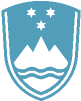 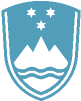 Februar 2024 Poročevalci, ki prvič oddajajo CESOP poročilo Finančni upravi RS, morajo pri vzpostavitvi komunikacijskega kanala urediti sledeče: Pred začetkom poročanja je potrebno v sistem eDavki (preko dokumenta EdpPriSP na portalu eDavki) registrirati digitalno strežniško potrdilo poročevalca, ki bo dostavil CESOP poročilo. Navodila za registracijo in seznam podprtih digitalnih strežniških potrdil so objavljeni na povezavi Podrobnejši opisi/Tehnične informacije CESOP. V primeru težav se poročevalci lahko obrnejo na tehnično podporo eDavki sd.fu@gov.si in v zadevo e-sporočila navedejo CESOP IZMENJAVE. Po uspešni registraciji morajo poročevalci na naslov sd.fu@gov.si poslati obvestilo (prosti tekst), da je registracija digitalnega strežniškega potrdila uspela (pri tem naj poročevalci navedejo številko Edp-PriSP dokumenta, ki so ga oddali preko portala eDavki oziroma davčno številko institucije, ki je oddala dokument). Finančna uprava RS namreč na podlagi tega obvestila strežniško potrdilo ustrezno aktivira, o čemer poročevalca preko elektronske pošte tudi obvesti. Hkrati poročevalci obvestijo FURS o pripravljenosti za poročanje (mail): cesop.fu@gov.siOkolji za produkcijo eDavki in Beta eDavki sta ločeni, postopek prijave certifikata je potrebno opraviti ločeno za obe okolji. Postopek prijave je enak (točke 1-3), navede pa se za katero okolje je prijava (točka 3). Certifikat je lahko enak.Po uspešno izvedenih korakih od 1 do 4 sledi izmenjava CESOP sporočil. Kontaktni naslov za tehnična vprašanja v zvezi z oddajo CESOP poročil je sd.fu@gov.si (v zadevo e-sporočila se navede CESOP IZMENJAVE). Kontaktni naslov za vsebinska vprašanja je cesop.fu@gov.si. 